KS2 Homework Menu year 3 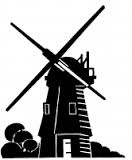 Topic: Food glorious foodPlease choose one activity each week between now and the end of term and then bring in your homework book and any art work or models, in the week beginning 10th December.Thank you to parents/carers for your continued help and support with work sent home.  We expect approximately 20-30 minutes to be spent on each task, please do not spend hours!1A English 1B Maths 1C Science 1D Topic/PSHE1E Art/DT Write a poem about winter – it can be any type of poem but it must be full of description.For example an acrostic poemWonderland of whiteIcicles everywhereNearly ChristmasTrees bare, no leaves leftEveryone wrapped in their fluffy coatsRivers frozen with thick mirrors of iceFolllowing on from one of the DT homeworks can you work out how much your sandwich or tarts have cost to make.  Note to parents your child should be able to add 2 and 3 digit numbers using the column method but do feel free to round numbers to the nearest 10 if it makes it easier.  To add up how much the ingredients cost is sufficient, we do not expect them (or you) to work out the exact price of a slice of bread, for example.Draw a skeleton for a certain animal or human.  We will try to guess which animal it is. Can you label any of the bones?You could try to make a model of your skeleton out of straws, cotton buds or paper.Make an anti-bullying poster – think about what pictures you could use to show “no to bullying” and what advice you might give to someone who is being bullied In DT we will be designing and making pizzas.  At home could you design and make your favourite sandwich?  What bread would you choose, would you use butter/spread.  What would your filling be?Take lots of photos of your workCould you make a list of the places your food has come from (check the packages it often tells you about the origin of the food.2A English 2B Maths 2C Science 2D Topic2E Art/DT Choose a book you enjoy and write a blurb for it  Remember to include what the book is about (without giving away all of the plot),Can you add up the ages of the people in your house or family? Can you include grandparents, aunts, uncles and cousins?Then can you add up the ages of your friends?challenge - People to make 100Can you make it add up to exactly 100 by ‘number juggling’ with ages of friends and family?.If not exactly 100, what is the nearest you can get to 100?Design a healthy, balanced and nutritious meal including all the major food groups.Draw a diagram of your plate showing the different food groups with labels and include how much of each you have.Imagine you have travelled to a different country.  Where have you gone? What food is the local restaurant serving?  What does it smell like, look like, taste like.  Use your imagination to create a recount of your travels to a new country and tell me about the food you enjoyed there.  You might want to research the country and its food first.Alternatively design and make some pastry tarts.  Would you make them savoury or sweet? would they be jam tarts or fruit tarts.Make pictures of your designs and take photos of your makes.Feel free to bring them in for the class/teachers to sample!!!